ПРИЛОЖЕНИЕ 1к приказу КОГОАУ ДПО                           ИРО Кировской областиот ___.___._____ № _________                                                              ПОЛОЖЕНИЕо проведении регионального конкурса «Лучшее оформление к Новогоднему празднику в дошкольной образовательной организации»Общие положения1.1. Организатором Регионального конкурса «Лучшее оформление к Новогоднему празднику в дошкольной образовательной организации» (далее – Конкурс) является кафедра дошкольного и начального общего образования Кировского областного государственного образовательного автономного учреждения дополнительного профессионального образования «Институт развития образования Кировской области» (далее –  ИРО Кировской области).1.2. Настоящее Положение регламентирует сроки, правила организации, правила определения победителя и призеров, статус организатора, участников, жюри Конкурса. 1.3. Информационная поддержка Конкурса осуществляется на официальном сайте и в социальных сетях ИРО Кировской области.1.4. Участники конкурса – педагоги дошкольных образовательных организаций Цели и задачи Конкурс проводится в целях развития профессиональной компетенциипедагогов по проектированию и созданию условий развивающей предметно-пространственной среды образовательных организаций (далее – ДОО)           2.2.  Основными задачами проведения Конкурса являются:          - повышение активности педагогов ДОО в развитии творческих инициатив;  - активизация деятельности педагогов, стимулирование творческого поиска в оформлении дошкольной образовательной организации;- создание условий для художественно-эстетического развития детей;  - создание праздничной атмосферы внутри ДОО;- выявление лучшего современного опыта в оформлении пространства ДОО.3. Номинации Конкурса1) «Лучшее оформление зала к Новому году»;2) «Лучшее оформление группы к Новому году»;3) «Лучшее оформление окон к Новому году». 4. Порядок проведения конкурса 4.1. Конкурс   проводится   на   базе   ИРО  Кировской   области  в период   с 08  декабря  2022 года  по   28   декабря   2022 года.  Стоимость участия в конкурсе  200 рублей за одну конкурсную работу (один участник может предоставить неограниченное количество конкурсных работ).4.2. Для участия в Конкурсе участник направляет по электронной почте документы в адрес кафедры дошкольного и начального общего образования doshschool@kirovipk.ru с пометкой «Конкурс» пакет документов, помещенный в архив (формат *.zip или *.rar):- электронную форму заполненной заявки (Приложение 1);- согласие на обработку персональных данных (Приложение 2);- согласие на распространение персональных данных (Приложение 3);- копию квитанции об оплате (Приложение 4);- фото-видео материалы ( формат JPG, PNG TIFF, AVI, MPEG, MKV, WMV, FLV, FullHD ).4.3. Прием  документов  для  участия  в  Конкурсе  осуществляется в сроки с 05 декабря по 23 декабря 2022 года;          4.4. Все конкурсные работы представляются в электронном формате в соответствии с требованиями к настоящему Положению.          4.5. Нарушение любого из пунктов настоящего Положения лишает участника права участия в Конкурсе. 4.6. Для проведения Конкурса создается Организационный комитет (далее- Оргкомитет).4.7. Оргкомитет осуществляет организационное и методическое обеспечение проведения Конкурса, формирует состав жюри.4.8. Критерии конкурсного отбора:- соответствие оформлению заявленной тематике;- целостная картина в оформлении;- масштаб выполненной работы;- грамотный профессиональный подход к оформлению в соответствии с требованиями СанПиН, безопасности;- творческий и инновационный подход;- эстетика оформления, художественно-эстетическая зрелищность;4.9. Каждый критерий оценивается по трехбальной системе:- 1 балл – оцениваемый критерий на низком уровне;- 2 балла – оцениваемый критерий на среднем уровне;- 3 балла – оцениваемый критерий на высоком уровне.6. Подведение итогов Конкурса5.1. Итоги Конкурса подводятся членами Жюри.5.2. Подведение итогов Конкурса производится индивидуально для каждого участника и в суммарном подсчёте всех баллов по номинации. Формируется общий рейтинг.5.3. По итогам Конкурса в каждой номинации составляется протокол жюри с указанием победителя и призёров. Протокол подписывается председателем жюри, членами жюри.5.4. Победителем Конкурса становится участник, набравший наибольшее количество баллов.          5.5. Возражения, апелляции, претензии по итогам Конкурса не принимаются.5.6. Итоги Конкурса размещаются на сайте ИРО Кировской области в течение 10 дней со дня окончания Конкурса.5.7. Победителям и призерам Конкурса вручаются дипломы. Всем участникам вручаются сертификаты.Приложение № 1к Положениюе Электронная форма ЗАЯВКИНа участие в региональном конкурсе «Лучшее оформление зала к Новогоднему празднику в ДОО»https://forms.yandex.ru/u/6388493cd04688612c92aede/Приложение № 2к ПоложениюСОГЛАСИЕна обработку персональных данныхЯ, __________________________________________________________________________________, (фамилия, имя, отчество)даю свое согласие Кировскому областному государственному образовательному автономному учреждению дополнительного профессионального образования «Институт развития образования Кировской области» (далее – КОГОАУ ДПО «ИРО Кировской области»), расположенному по адресу: 610046, город Киров, улица Романа Ердякова, дом 23, корпус 2, ИНН 4348036275, ОГРН 1034316550135 на обработку моих персональных данных в соответствии со следующими условиями:Цель: участие в конкурсеПеречень персональных данных: фамилия, имя, отчество (при наличии) контактные данные (номер телефона, должность, место работы, электронная почта);Способы обработки: смешанный способ обработки персональных данных.(автоматизированный/неавтоматизированный/смешанный способ обработки персональных данных)Перечень действий с персональными данными: сбор, систематизация, накопление, хранение персональных данных (в электронном виде и (или) бумажном носителе);уточнение (обновление, изменение), передача (предоставление, доступ), обезличивание, блокирование, уничтожение персональных данных;использование персональных данных в целях, обозначенных вышеНастоящее согласие действует: __в течение месяца после завершения конкурса______________                        (срок действия)Способ отзыва настоящего согласия: данное согласие может быть отозвано полностью или частично по моей инициативе на основании личного письменного заявления, которое может быть направлено мной в адрес данное согласие может быть отозвано полностью или частично по моей инициативе на основании личного письменного заявления, которое может быть направлено мной в адрес Кировскому областному государственному образовательному автономному учреждению дополнительного профессионального образования «Институт развития образования Кировской области», 610046, город Киров, улица Романа Ердякова, дом 23, корпус 2 по почте заказным письмом с уведомлением о вручении, либо вручен лично под расписку.Я ознакомлен(а) с тем, что в случае отзыва согласия на обработку персональных данных Кировское областное государственное образовательное автономное учреждение дополнительного профессионального образования «Институт развития образования Кировской области» вправе продолжить обработку персональных данных при наличии оснований, указанных в пунктах 2 – 11 части 1 статьи 6, части 2 статьи 10 и части 2 статьи 11 Федерального закона от 27.07.2006 № 152-ФЗ «О персональных данных».__________________/__________________/  	       			«___»________20___ года подпись 		          расшифровка подписиПриложение № 3к ПоложениюСогласиена обработку персональных данных, разрешенных субъектом персональных данных для распространенияЯ _____________________________________________________________________________________,(фамилия, имя, отчество (при наличии)контактная информация _________________________________________________________________,(номер телефона, должность, место работы)в соответствии со статьей 10.1 Федерального закона от 27.07.2006 № 152-ФЗ «О персональных данных», даю согласие на распространение оператору - Кировскому областному государственному образовательному автономному учреждению дополнительного профессионального образования «Институт развития образования Кировской области» (далее – КОГОАУ ДПО «ИРО Кировской области»), расположенному по адресу: 610046, город Киров, улица Романа Ердякова, дом 23, корпус 2, ИНН 4348036275, ОГРН 1034316550135, следующих моих персональных данных в целях участия в конкурсе посредством следующих информационных ресурсов:1. официальный сайт КОГОАУ ДПО «ИРО Кировской области» по адресу https://kirovipk.ru/ 2. официальные страницы института в социальных сетях https://vk.com/kiroviro, https://www.facebook.com/kirovipk, https://instagram.com/kirov_iro;3. ____________________________________________________________________________.Согласие на распространение даётся в отношении (отметить « v », если поставлено « – », то распространять не разрешается):1. Персональных данных: [__] фамилия, [__] имя, [__] отчество (при наличии),  [__] должность, [  ] номер контактного телефона или сведения о других способах связи,   [  ] сведения о месте работы  С выбранными персональными данными может знакомиться (получить к ним доступ) неограниченный круг лиц, при этом (выбрать и заполнить один вариант, поставить в нём « v » и прочерк « – » в остальных): [__] запретов и условий обработки ими моих персональных данных я не устанавливаю;[    ] запрещаю им собирать и обрабатывать мои персональные данные;[    ] разрешаю им собирать мои персональные данные, но со следующими условиями:запрещается___________________________________________________________________________________________________________________________________________________________________разрешается___________________________________________________________________________________________________________________________________________________________________разрешается передавать мои персональные данные только (выбрать варианты и поставить « v », если поставлено « – », то передача запрещена): [__] по внутренней (локальной) сети строго определенным сотрудникам[__] через информационно-телекоммуникационные сети, в том числе ИнтернетНастоящее согласие дано мной добровольно и действует: ________________.Мне разъяснено право требовать прекращения передачи (распространения, предоставления, доступа) моих персональных данных, указанных в настоящем согласии, от любого лица, обрабатывающего их, соответствии с частью 12 статьи 10.1 Федерального закона от 27.07.2006 № 152-ФЗ «О персональных данных».«____» ___________ 20____ года                     		           __________________/__________________/                                                                                         		    подпись 		              расшифровка подписиПриложение № 4                                                                                                           к ПоложениюПРИЛОЖЕНИЕ 2к приказу КОГОАУ ДПО                   ИРО Кировской областиот ___.___._____ № _________       СОСТАВ оргкомитетарегионального конкурса «Лучшее оформление к Новогоднему празднику в дошкольной образовательной организации»Председатель оргкомитета:Коротаева Нина Владимировна, заведующий каферы ДиНОО.Члены оргкомитета:Григорьевых Ольга Викторовна, преподаватель кафедры ДиНОО;Мышкина Ирина Борисовна, методист кафедры ДиНОО.                                     ПРИЛОЖЕНИЕ 3                         к приказу КОГОАУ ДПО                           ИРО Кировской областиот ___.___._____ № _________Состав координаторов регионального конкурсаКоординаторы  регионального конкурса регионального конкурса   «Лучшее оформление к Новогоднему празднику в дошкольной образовательной организации»Григорьевых Ольга Викторовна, преподаватель кафедры дошкольного и начального общего образования; телефон 8(8332) 25-54-42 добавочный 234Мышкина Ирина Борисовна, методист кафедры дошкольного и начального общего образования; телефон 8(8332) 25-54-42 добавочный 234ИзвещениеПАО СБЕРБАНК	Форма №ПД-4ИзвещениеМинистерство финансов (КОГОАУ ДПО "ИРО Кировской области л/с 08703001393")Извещение(наименование получателя платежа)ИзвещениеИНН 4348036275 КПП 434501001	03224643330000004000Извещение(инн получателя платежа)	(номер счёта получателя платежа)ИзвещениеБИК 013304182 (ОТДЕЛЕНИЕ КИРОВ БАНКА РОССИИ//УФК по Кировской области г. Киров)Извещение(наименование банка получателя платежа)ИзвещениеДоговор:Извещение(назначение платежа)ИзвещениеСумма:Извещение(сумма платежа)ИзвещениеС условиями приёма указанной в платёжном документе суммы, в т.ч. с суммой взимаемой платы за услугиИзвещениебанка, ознакомлен и согласен.	Подпись плательщика	\Квитанция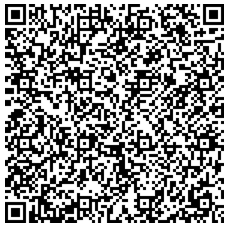 ПАО СБЕРБАНК	Форма №ПД-4КвитанцияМинистерство финансов (КОГОАУ ДПО "ИРО Кировской области л/с 08703001393")Квитанция(наименование получателя платежа)КвитанцияИНН 4348036275 КПП 434501001	03224643330000004000Квитанция(инн получателя платежа)	(номер счёта получателя платежа)КвитанцияБИК 013304182 (ОТДЕЛЕНИЕ КИРОВ БАНКА РОССИИ//УФК по Кировской области г. Киров)Квитанция(наименование банка получателя платежа)КвитанцияДоговор: конкурс «Лучшее оформление к Новогоднему праздникуКвитанция(назначение платежа)КвитанцияСумма:200 рублейКвитанция(сумма платежа)КвитанцияС условиями приёма указанной в платёжном документе суммы, в т.ч. с суммой взимаемой платы за услугиКвитанциябанка, ознакомлен и согласен.	Подпись плательщика	\ИзвещениеПАО СБЕРБАНК	Форма №ПД-4ИзвещениеМинистерство финансов (КОГОАУ ДПО "ИРО Кировской области л/с 08703001393")Извещение(наименование получателя платежа)ИзвещениеИНН 4348036275 КПП 434501001	03224643330000004000Извещение(инн получателя платежа)	(номер счёта получателя платежа)ИзвещениеБИК 013304182 (ОТДЕЛЕНИЕ КИРОВ БАНКА РОССИИ//УФК по Кировской области г. Киров)Извещение(наименование банка получателя платежа)ИзвещениеДоговор:Извещение(назначение платежа)ИзвещениеСумма:Извещение(сумма платежа)ИзвещениеС условиями приёма указанной в платёжном документе суммы, в т.ч. с суммой взимаемой платы за услугиИзвещениебанка, ознакомлен и согласен.	Подпись плательщика	\КвитанцияПАО СБЕРБАНК	Форма №ПД-4КвитанцияМинистерство финансов (КОГОАУ ДПО "ИРО Кировской области л/с 08703001393")Квитанция(наименование получателя платежа)КвитанцияИНН 4348036275 КПП 434501001	03224643330000004000Квитанция(инн получателя платежа)	(номер счёта получателя платежа)КвитанцияБИК 013304182 (ОТДЕЛЕНИЕ КИРОВ БАНКА РОССИИ//УФК по Кировской области г. Киров)Квитанция(наименование банка получателя платежа)КвитанцияДоговор: конкурс «Лучшее оформление к Новогоднему праздникуКвитанция(назначение платежа)КвитанцияСумма:200 рублейКвитанция(сумма платежа)КвитанцияС условиями приёма указанной в платёжном документе суммы, в т.ч. с суммой взимаемой платы за услугиКвитанциябанка, ознакомлен и согласен.	Подпись плательщика	\